*keep your information private*only talk to friends and family *never meet anyone you don’t know in the real world*tell a trusted adult if anything online makes you feel uncomfortable*do not enter competitions*visit sites only appropriate for your age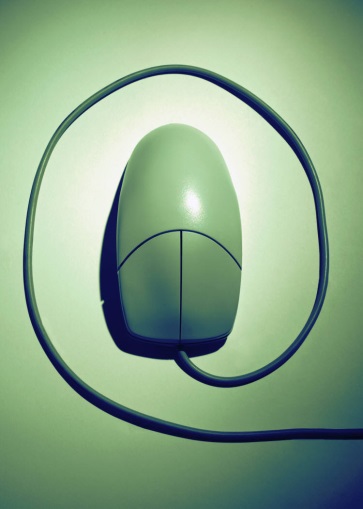 